Грамматический тренинг по английскому языку:Past Progressive (Past Continuous)-Прошедшее Продолженное ВремяPast Progressive (Past Continuous)-Прошедшее Продолженное ВремяИспользуется для того, чтобы описать какое-либо действие, которое происходило в определённое время в прошлом.Образуется при помощи: was/ were+VingWas употребляется с I, she, he, itWere употребляется с you, we, theyExamples:Fred was playing at the beach at 5 o’clock yesterday.We were talking when mother came in.While I was working, Tom was cooking.Complete the following sentences: At eight o’clock yesterday I …When my granny called I …My mother was watching TV yesterday evening while my father …When the clock struck midnight my family …While I was doing my homework yesterday my friends …I … at 3 o‘clock yesterday.                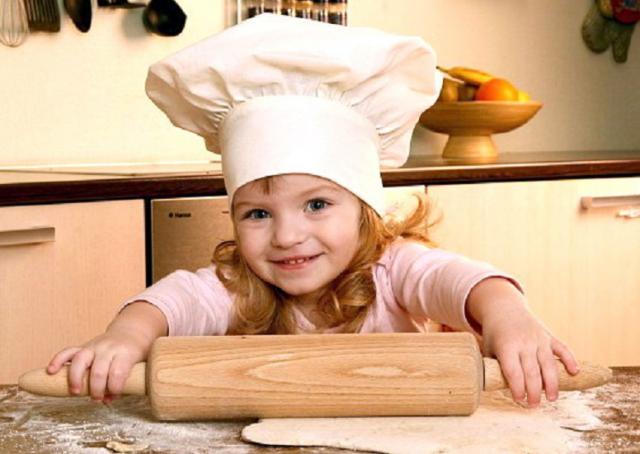 My mother … at 3 o’clock yesterday.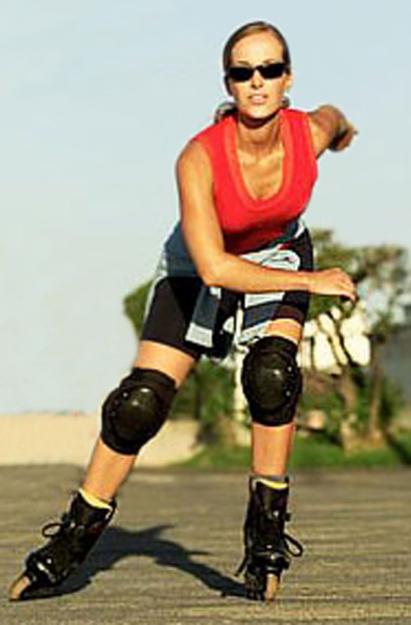 My father … at 3 o’clock yesterday.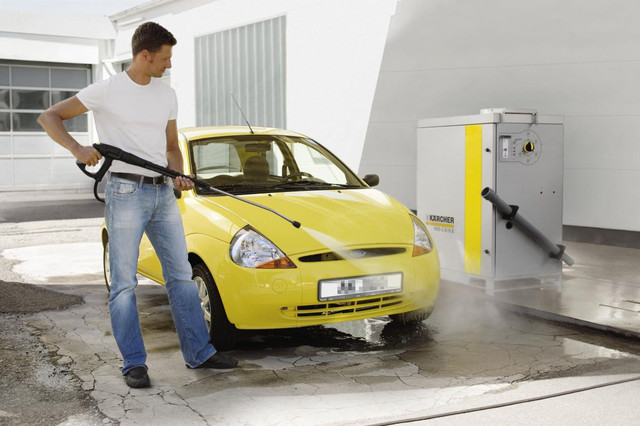 My grandparents … at 3 o’clock yesterday.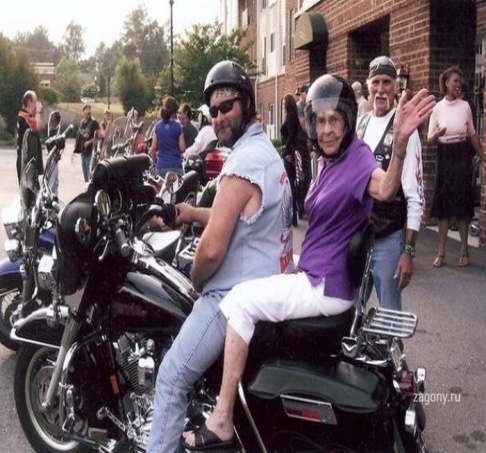 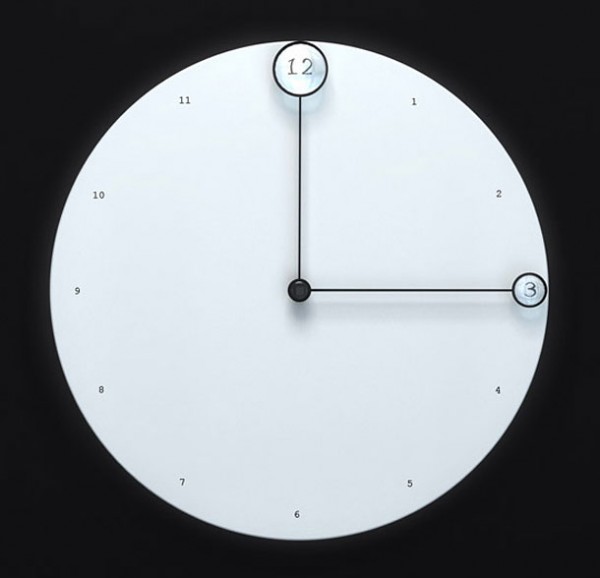          Was/ were + V ing      My cats … at 3 o’clock yesterday.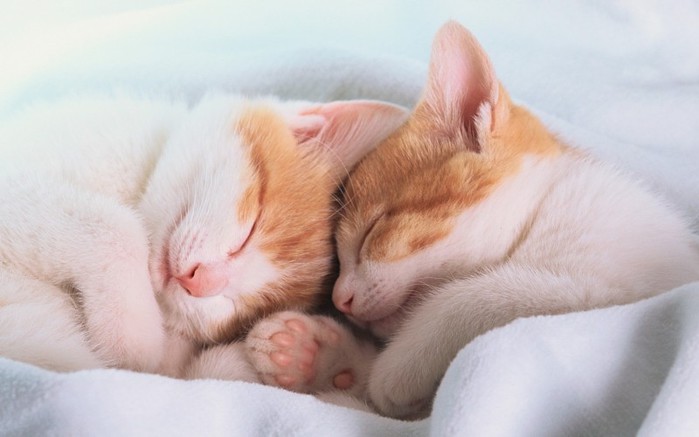   My sister … at 3 o’clock yesterday.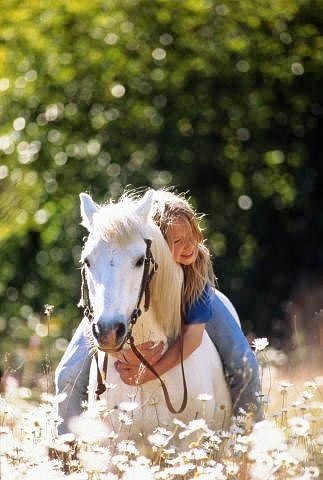 Present ProgressivePresent ProgressivePresent ProgressivePresent Progressive(+)подлежащееWas/were + Ving I was watching TV.You were watching TV.(-)подлежащееWas/were not + VingHe was not watching TV. They were not watching TV.(?)Was/Were+подлежащееVingWas she watching TV?